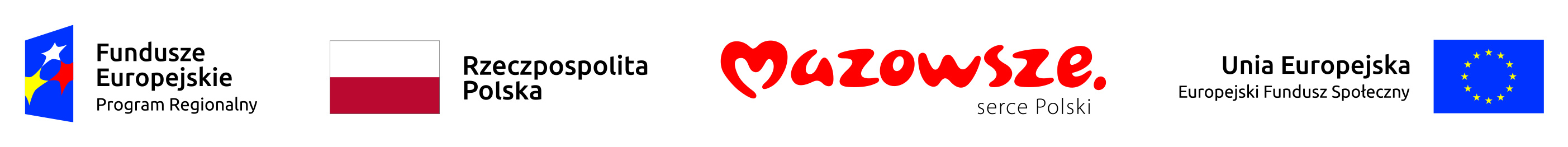 Załącznik nr 1 do zapytania ofertowego - Opis przedmiotu zamówieniaKategoriaNazwaIlość / sztukOpisSprzęt rehabilitacyjnyKabina UGUL z drabinką do ćwiczeń i osprzętem1wysoka jakość wykonaniakomfort i bezpieczeństwostalowa i lekka konstrukcjazintegrowana drabinka w module konstrukcjikolor: biały12 miesięcy gwarancjiCzyszczenie: przy użyciu łagodnych środków czyszczącychOsprzęt w wersji standardSprzęt rehabilitacyjnyRotor do ćwiczeń kończyn dolnych 1trwały, stabilnymożliwość przymocowania do różnych przedmiotów np. krzesła, stołuelementy malowane proszkowostopki antypoślizgoweCzyszczenie: przy użyciu łagodnych środków czyszczącychSprzęt rehabilitacyjnyRotor do ćwiczeń kończyn górnych1Drewniane uchwytyTrwałyTrzon rotora lakierowanymożliwość mocowania do ściany w dowolnym miejscuCzyszczenie: przy użyciu łagodnych środków czyszczącychSprzęt rehabilitacyjny Taśmy oporowe 2.5m – różne opory30Materiał główny 100% Kauczuk naturalny (NR), Czyszczenie: mycie pod bieżącą wodą przy użyciu łagodnych środków czyszczącychSprzęt rehabilitacyjnyWałki śr. 15 – 20 cm dł. 60 cm6Twarda pianka poliuretanowa pokryta wytrzymałym, mocnym i łatwym w utrzymaniu czystości materiałem skóropodobnym.Czyszczenie: mycie pod bieżącą wodą przy użyciu łagodnych środków czyszczącychSprzęt rehabilitacyjnyPółwałek 60x303Twarda pianka poliuretanowa pokryta wytrzymałym, mocnym i łatwym w utrzymaniu czystości materiałem skóropodobnym.Czyszczenie: mycie pod bieżącą wodą przy użyciu łagodnych środków czyszczącychSprzęt rehabilitacyjnyPiłka rehabilitacyjna mała 25 cm5Średnica: 25 cmMateriał: Guma, pompowanaMożliwość mycia pod bieżącą wodą przy użyciu łagodnych środków czyszczącychSprzęt rehabilitacyjnyPiłki pompowane do ćwiczeń śr. 15 cm – 100 cm15Średnica: 15cm – 100 cmMateriał: Guma, pompowanaCzyszczenie: mycie pod bieżącą wodą przy użyciu łagodnych środków czyszczącychSprzęt rehabilitacyjnyPiłki z kolcami Therasensory śr.65 cm3Średnica: 65cmMateriał: Guma, pompowanaCzyszczenie: mycie pod bieżącą wodą przy użyciu łagodnych środków czyszczących Sprzęt rehabilitacyjnyMaterac rehabilitacyjny3-częściowy składany5Wymiary – 195 x 85x 5 cmMateriał – twarda pianka poliuretanowa pokryta wytrzymałym, łatwo zmywalnym materiałem skóropodobnym nie wymagający szczególnej konserwacji, odporny na uszkodzeniaCzyszczenie: mycie pod bieżącą wodą przy użyciu łagodnych środków czyszczącychSprzęt rehabilitacyjnyDrabinki do ćwiczeń3Wymiary - 90x220x10Materiał - drewniana konstrukcja składająca się z boków i szczebliCzyszczenie: mycie pod bieżącą wodą przy użyciu łagodnych środków czyszczącychSprzęt rehabilitacyjnyMata piankowa edukacyjna7Rozmiar: 150 cm x 150 cmGrubość: 1 cmRodzaj: puzzle kwadratowe 16 szt.Wielkość puzzla: ok. 32 x 32 cmMateriał: pianka EVACertyfikaty i normy: EN 71, CE.Sprzęt rehabilitacyjnyWoreczki rehabilitacyjne do ćwiczeń15Wymiary - 10 x 15 cm stosowane tkaniny posiadają certyfikat Oeko-Tex®. Waga ok. 300g, wypełnienie - źwirek naturalny.Sprzęt rehabilitacyjnyPoduszki sensoryczne 10dwie warstwy: z mniejszymi i większymi wypustkamipowłoka sensoryczna stymulująca receptory skóry, wykorzystywana także do masażu np. stópmożliwość dopasowania stopnia twardości,pompka w zestawieMateriał: Guma, pompowanaCzyszczenie: mycie pod bieżącą wodą przy użyciu łagodnych środków czyszczącychSprzęt rehabilitacyjnyZestaw pomocy dydaktycznych dla psychologa1Maty terapeutyczne dla seniorówKlocki konstrukcyjneĆwiczę, myślę, rozwijam się, trening mowy i myślenia dla osób z zaburzeniami komunikacjiĆwiczenia i układanki ogólnorozwojowe rozwijające mowęZestawy dydaktyczne dla seniorówKolorowe plansze logopedyczne i psychologiczne, min. 45 sztPuzzle edukacyjneUkładanka Heksagon – z zestawem plansz do terapii poznawczej – różne wersjePlansze do tworzenia sekwencjiGry terapeutyczne dla seniorów – np. ubrania, owoce, produkty śniadaniowe, warzywa, sylaby, kółko i krzyżyk, Sudoku,  Karty pracy - zestaw ćwiczeń pamięci, wspomagający sprawność poznawczą.Logotomy ćwiczenia logopedyczne 1-9Zabawki do terapii sensorycznejSprzęt rehabilitacyjnyZestaw pomocy dydaktycznych dla terapeuty zajęciowego1Wyposażenie dla pracowni mi.in. artystyczno – plastycznej, ceramicznej, rehabilitacyjno- terapeutycznej, umiejętności społecznych, higieny osobistej i gospodarstwa domowego, , rękodzieła, kulinarnej, organizacji wolnego czasu, arteterapii i fakultatywnej – do uzgodnienia z Zamawiającym.Pakiet na komputer do pracy z seniorami w polskiej wersji językowej, licencja dla min. 2 stanowisk, wieczysta gwarancja - Akademia Umysłu SENIOR EDU (firmy FORMSOFT)Sprzęt rehabilitacyjnyTablice anatomiczne (układ mięśniowy/kostny/nerwowy)3układ mięśniowy człowiekaukład kostny człowiekaukład nerwowy człowiekaukład krwionośny człowiekaukład limfatyczny człowiekaSprzęt rehabilitacyjnyLampa Solux1promiennik 375 W 1 szt.filtr czerwony, filtr niebieski 1 szt.Okulary ochronne 2szt.bezpieczniki zapasowe T3, 15 L 250 V; 3,15 A, 250 V 2 szt.statyw stołowy 1 szt.statyw z podstawą wyposażoną w kółkagwarancjałatwość obsługifunkcjonalnośćpełna regulacja w obudowieinstrukcjaSprzęt rehabilitacyjnyLaser z sondą bezobsługową pionową i dwoma sondami manualnym1Kolorowy ekran dotykowy Protokoły pogrupowane według efektów terapeutycznychSzeroki wybór sond czerwonych, podczerwonych i łączonychTerapia ciągła i impulsowaAutomatyczne przeliczanie parametrów terapiisonda laserowa prysznicowa R, 200 mW., 1szt,wysięgnik do sondy prysznicowej, 1szt, sonda laserowa R, 30mW 1szt., sonda laserowa IR, 400mW 2szt., stolik pod aparat, zasilacz.Gwarancja instrukcjaSprzęt rehabilitacyjnyStół rehabilitacyjny dwuczęściowy elektryczny1Długość: 200 cm Szerokość: 69 cmWysokość: 57 - 81 cmRegulacja kąta nachylenia zagłówka: -60° - 45°Waga: 88 kgDopuszczalne obciążenie (regulacja elektryczna): 150 kgWyposażenie standardowe:blat dwuczęściowyotwór z zatyczką w podgłówku oraz w leżupodgłówek regulowany sprężyną gazowąuchwyty na pasy do stabilizacji po obu stronach leżatapicerka skóropodobna standard line (kolory 1-25)biały kolor stelaża4 regulowane stopkipilot ręczny do elektrycznej regulacji wysokościCzyszczenie: przy użyciu łagodnych środków czyszczącychSprzęt rehabilitacyjnyStół do masażu dwuczęściowy elektryczny do masażu, 1z wysokiej jakości materiałów  pianka PU, która została pokryta skóropodobną tapicerką. dwusegmentowy blat, uchwyty na pasy po obu stronach – do stabilizacji, biały z połyskiem kolor stelaża, 4 regulowane stopkiCzyszczenie: przy użyciu łagodnych środków czyszczącychWyposażenie standardowe:Parametry:Długość: 200 cm Szerokość: 69 cm Wysokość: 57 – 81 cm Regulacja kąta nachylenia zagłówka: -60° – 45°Waga stołu: 88 kgDopuszczalne obciążenie (przy regulacji elektrycznej): 150 kgSprzęt rehabilitacyjnySprzęt do krioterapii miejscowej1Przenośna wersja aparatu do krioterapii miejscowej na dwutlenek węglaDysze nadmuchowe z elektronicznym wskaźnikiem temperatury pracy:Nr 1 (mała) - zabiegi w obrębie stawów, kriopunkturaNr 2 (średnia) - zabiegi w obrębie dużych stawów (np.łokciowy,kolanowy)Nr 3 (duża) - zabiegi na duże powierzchnie (np. biodra, pośladki, grzbiet) Dysza hiperbaryczna (zwiększona wydajność kriostymulacji)Sprzęt rehabilitacyjnyStół do pionizacji elektrycnty1Stała wysokość leżyska, jednosegmentowy blat stołu. Zmiana kąta pochylenia leżyska - ręcznie poprzez pokręcanie korbą podnośnika śrubowego (SP-1/R) lub przy pomocy siłownika elektrycznego, sterowanego pilotem ręcznym (SP-1/E). Wyposażenie standardowe: oprócz 3 płóciennych pasów stabilizujących (klatka piersiowa, biodra, nogi), na szynach zamontowane są drewniane uchwyty.Dane techniczne:leżysko (1500 – 2100) x 750 mmwysokość stołu 720 mmkąt pochylenia leżyska 0 ÷ 90 stopnidopuszczalne obciążenie 200 kgSprzęt rehabilitacyjnySprzęt do terapii ultradźwiękami z bezobsługową głowicą mobilną1Kolorowy ekran dotykowy Gotowe programy i encyklopedia terapeutycznaErgonomiczne głowice z wizualną kontrolą kontaktuz bezobsługową głowicą mobilnązasilacz., instrukcja, gwarancjaSprzęt rehabilitacyjnySprzęt do elektrolecznictwa. 1Kolorowy ekran dotykowy Gotowe programy i encyklopedia terapeutycznaProtokoły pogrupowane według efektów terapeutycznychNajwiększy dostępny na rynku zakres prądówProgramowalne sekwencjeTryb prądu stałego i stałego napięciaAutomatyczne przeliczanie parametrów terapiiprzewody do elektrod, elektrody, woreczki do elektrod, pasy do mocowania elektrod, zasilacz., instrukcja, gwarancjaSprzęt rehabilitacyjnySprzęt do leczenia polem magnetycznym niskiej częstotliwości: z cewkami (w tym jedna cewka pionowa) i leżanką pola elektromagnetycznego. 1Gotowe programy i encyklopedia terapeutycznaKolorowy ekran dotykowy Baza danych pacjentówTechnologia Skoncentrowanego Pola MagnetycznegoTechnologia Impulsowego Pola Magnetycznego: impulsy prostokątne, trójkątne, sinusoidalne, eksponencjalne i ciągłeMożliwość definiowania przez użytkownika serii impulsów magnetycznychstół do magnetoterapii z solenoidem duży solenoid, zasilaczinstrukcjagwarancjaSprzęt rehabilitacyjnyDiatermia krótkofalowa1Tryb ciągły i impulsowy (efekt termiczny i atermiczny)Jeden kanał pola kondensatorowegoJeden lub dwa kanały pola indukcyjnegoKolorowy ekran dotykowy Gotowe programy i encyklopedia terapeutycznaDo 100 programów użytkownikaBaza danych pacjentówMożliwość jednoczesnej terapii dwoma aplikatorami indukcyjnymi6-przegubowe ramię dla wygody użytkowaniazasilaczinstrukcjagwarancja